                            «Утверждаю»                                                                                              «Утверждаю»                             Руководитель Академии шахмат «Каисса»                    Президент Федерации шахмат Краснодара                            А.В.Мухин                                                                                  Г.С.Купальян                            «___» _____________                                                                «___» ____________________Открытое Первенство Федерации шахмат города Краснодара по классическим шахматамКраснодар
Академия шахмат «Каисса» (Садовая 156/МОПРа)
www.kaissa-chess.ru
https://vk.com/caissaru

13-21 сентября 2017г.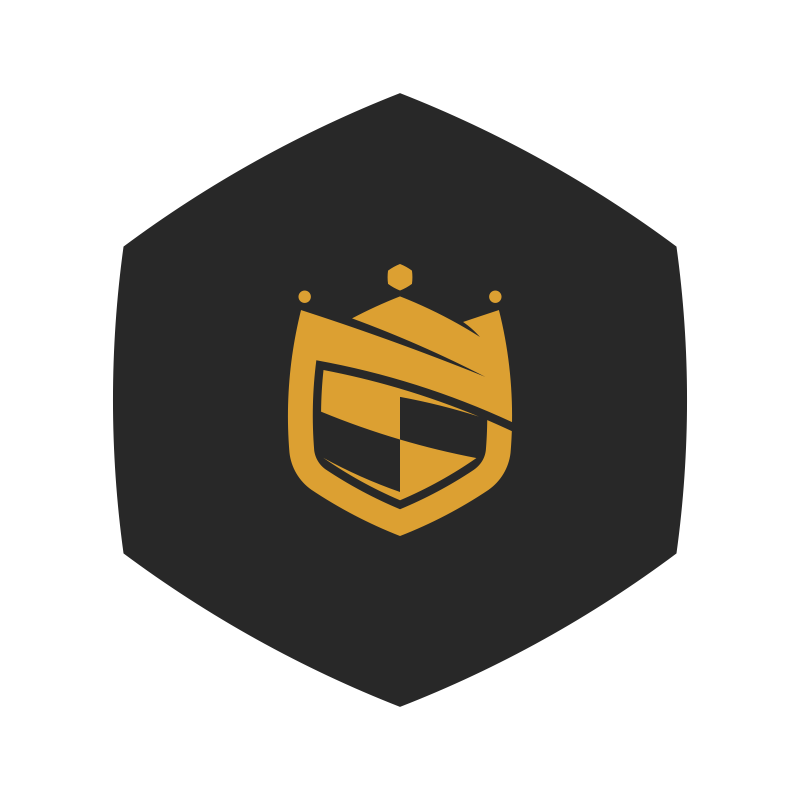 ПОЛОЖЕНИЕ О СОРЕВНОВАНИИ1. Проводящая организация1.1. Академия шахмат «Каисса» берет на себя ответственность по проведению соревнования:- предоставление шахматного инвентаря: шахматные часы, комплекты шахмат - организация работы судейской коллегии: главный судья, главный секретарь, линейные судьи- обсчет российского рейтинга- предоставление турнирных залов- предоставление столов и стульев, соответствующих нормам FIDE1.2. Федерация шахмат города Краснодара обязуется обеспечить наградной материал, командирование участника, набравшего наибольшее количество очков среди жителей Краснодара, на Первенство края по классическим шахматам.2. Цели и задачи2.1. Соревнование проводится в целях популяризации и поднятия престижа шахматного спорта.  2.2  Главные задачи соревнования: - повышение уровня организационных стандартов шахматных турниров в г.Краснодаре- повышение мастерства и приобретение опыта участниками соревнований- объединение шахматистов города Краснодара и края2.3 Определение чемпиона Федерации шахмат города Краснодара, для командирования на первенство Края по классическим шахматам.3. Участники3.1. К участию допускаются все желающие.- при регистрации в мандатную комиссию предъявляются свидетельство о рождении + справка с места проживания или паспорт.
- участникам, не зарегистрированным в системе российского рейтинга, предоставить копию свидетельства о рождении/паспорта с пропиской и фотографию (лицо в анфас) для регистрации его в системе Российского рейтинга. Либо выслать копию свидетельства и фотографию на электронный адрес – alex@lendwings.com4. Порядок проведения Первенства федерации шахмат города Краснодара.4.1. Соревнования проводятся по правилам вида спорта «шахматы» (Приказ "Об утверждении правил вида спорта "шахматы" от 17 июля 2017 г. № 654 Министерства спорта РФ). Все турниры направляются для обсчета обсчёта российского рейтинга.  Для жеребьёвки используется программа Swiss Manager или Swiss Master 5.6.4.2. Поведение спортсменов соревнования регламентируется в соответствии с Положением «О спортивных санкциях в виде спорта «шахматы».4.3. Обеспечение безопасности при проведении соревнований возлагается на главного судью и организуется в соответствии с требованиями Положения о межрегиональных и всероссийских официальных спортивных соревнованиях по шахматам на 2017 г. и законодательства РФ.4.4. Соревнования проводятся по швейцарской системе в 9 туров с контролем времени: 1 час 30 минут на партию каждому игроку без добавления.4.5. Допускается опоздание – 30 минут на партию. Поражение засчитывается участнику, опоздавшему более чем на 30 минут.5. Определение победителей и награждение5.1. Места в турнире по швейцарской системе определяются по сумме набранных очков, а в случае их равенства по дополнительным коэффициентам (в порядке убывания значимости): 1) коэффициенту Бухгольца; 2) усечённому коэффициенту Бухгольца – без одного худшего результата;  3) результату личной встречи;4) усечённому коэффициенту Бухгольца - без двух худших результатов.5.2. Призеры награждаются медалями и грамотами. Участник, набравший большее количество очков среди жителей Краснодара, командируется на Первенство края по классическим шахматам за счет Федерации города Краснодара. 6. Турнирный график
7. Финансовые условия7.1. Расходы по участию в Открытом первенстве Академии шахмат «Каисса» несут командирующие организации, спонсоры или сами участники.7.2.  Турнир проводится без взносов. 8. Порядок регистрации 8.1. Предварительные заявки на участие в турнире (Приложение 1) необходимо прислать на электронную почту alex@lendwings.com, заявки не по форме не будут приняты и будут возвращены. 9. КонтактыМухин Алексей ВладимировичДиректор турнира, главный судья, судья первой категории - alex@lendwings.com, +7(952)8605345
Демидов Владислав Анатольевич Заместитель главного судьи, главный секретарь, судья третьей категории +7(989)2903277
Купальян Георгий СеменовичПрезидент Федерации шахмат города Краснодара +7(918)4976404                                 Данное положение является официальным вызовом на соревнованияПриложение 1. Форма заявки.13 сентября15:30 – 16:0016:00 – 19:00Регистрация участников Открытие соревнования. 1 тур.
14 сентября16:00 – 19:002 тур
15 сентября16:00 – 19:003 тур
16 сентября16:00 – 19:004 тур17 сентября16:00 – 19:005 тур 18 сентября16:00 – 19:006 тур 19 сентября16:00 – 19:007 тур 20 сентября16:00 – 19:008 тур21 сентября16:00 – 19:00
19:309 тур 
Закрытие турнира. Награждение.№ФИОДата рожденияРазрядID FIDEID росрейтингМесто жительства(населенный пункт, адрес)Номер телефона 